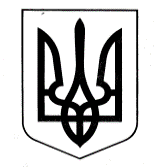 УПРАВЛІННЯ ОСВІТИ САФ’ЯНІВСЬКОЇ СІЛЬСЬКОЇ РАДИ ІЗМАЇЛЬСЬКОГО РАЙОНУ ОДЕСЬКОЇ ОБЛАСТІОЗЕРНЯНСЬКИЙ ЗАКЛАД ЗАГАЛЬНОЇ СЕРЕДНЬОЇ ОСВІТИ Н А К А З№152/О                                                                                               13.11.2021 р.Про затвердження результатіватестації робочих місцьНа виконання наказу управління освіти Саф’янівської сільської ради Ізмаїльського району Одеської області від 12.11.2021 №139/А, керуючись ст. 7, 13 Закону України «Про охорону праці» ст.. 13 Закону України «Про пенсійне забезпечення», ст.. 7, 23 Закону України «Про  відпуски» ст. 100 кодексу законів про працю України, постановою Кабінету Міністрів України від 01.08.92 г. № 442 «Про порядок проведення атестації робочих місць за умовами праці» картами умов праці, наказом Міністерства охорони здоров’я України від 08.04.2014 р. № 248 «Про затвердження Державних санітарних норм та правил «Гігієнічна класифікація праці за показниками шкідливості та небезпечності факторів виробничого середовища, важкості та напруженості трудового процесу», постановою Держкомітету СРСР і Секретаріату ВЦСПС від 03.10.1986 р. № 387/22-78 «Про затвердження Типового положення про оцінку умов праці на робочих місцях і порядку застосування галузевих переліків робіт, на яких можуть встановлювати доплати робітникам за умови праці» наказом Міністерства охорони здоров’я України та Міністерства праці та соціальної політики України від 31.12.97 р. № 282/55. «Про затвердження показників та критеріїв умов праці, за якими надаватимуться щорічні додаткові відпуски працівникам . зайнятим на роботах, пов’язаних з негативним впливом на здоров’я  шкідливих виробничих факторів»У відомості з:постановою Кабінету Міністрів України від 24 червня 2016 р. № 461 «про затвердження списків виробництв, робіт, професій, посад і показників, зайнятість в яких дає право на пенсію за віком на пільгових умовах»;постановою Кабінету Міністрів України від 17.11.97р. №1290 «Про затвердження списків виробництв робіт цехів, професій і посад,зайнятість робітників у яких дає право на щорічні додаткові відпуски за роботу зі шкідливими і важкими умовами праці та за особливий характеру праці;постановою Кабінету Міністрів України від 13.05.2003 р. № 679 «Про нову редакцію додатків 1 і 2 до Постанови Кабінету Міністрів від 17.11.97 р. №1290наказом МОЗ України від 08.04.2014 р. №248 «Про затвердження Державних санітарних норм та правил «Гігієнічною класифікацією праці за показниками шкідливості та небезпечності факторів виробничого середовища, важкості та напруженості трудового процесу»НАКАЗУЮ:Затвердити Перелік робочих місць, яким за результатами атестації робочих місць підтверджено право на пільги та компенсації, передбачені законодавством за роботу із шкідливими і важкими умовами праці – машиністам котельні постійному та сезонним.Врахувати результати атестації робочих місць за умовами праці при надані працівникам доплат до тарифної ставки за роботу зі шкідливим і важкими умовами праці. Врахувати результати атестації робочих місць за умовами праці при наданні працівникам щорічної відпуски, додаткової відпуски за роботу із шкідливими і важкими умовами праці.Заступнику директора з АГЧ Бойнегрі О.І., відповідальній особі:ознайомити під підпис працюючих (новоприйнятих) на атестованих робочих місцях, за результатами проведеної атестації;розробити заходи по покращенню умов праці на робочих місцях;витяг з цього наказу внести у трудові книжки працівників.Контроль за виконанням цього наказу залишаю за собою.Директор закладу                       Оксана ТЕЛЬПІЗЗ наказом ознайомлена:  __________ О.І. Бойнегрі